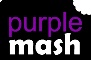 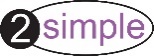 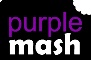 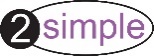 Year 3 Spring 1 – Touch TypingYear 3 Spring 1 – Touch TypingYear 3 Spring 1 – Touch TypingKey Images Key LearningKey Learning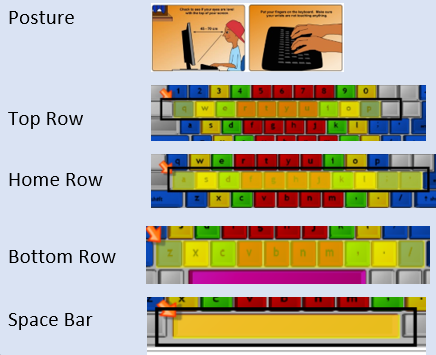 To introduce typing terminology.To understand the correct way to sit at the keyboard.To learn how to use the home, top and bottom row keys.To practice typing with the left and right hand.To introduce typing terminology.To understand the correct way to sit at the keyboard.To learn how to use the home, top and bottom row keys.To practice typing with the left and right hand.Key VocabularyKey QuestionsPosture Top row keysHome row keys Bottom row keys Space barWhy should I have a good posture at the computer?A good posture is important to help you avoid any injuries that come from repeatedly using the computer incorrectly.Why should I type certain keys with certain fingers?Using specific fingers for specific keys allows you to type more quickly.